The Local Muslim Community of Essex Invites you to its Annual Interfaith Event 
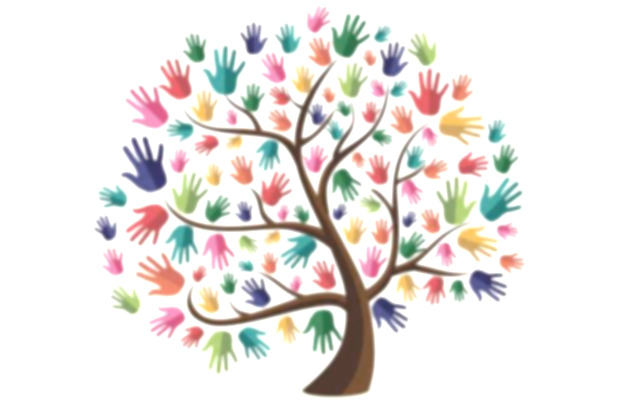 Love & Understanding in the Islamic FaithThe Shia Ithna Asheri Muslim community of Essex would like to open its doors and extend its hands to join us in the journey of exploring the concept of Love and Understanding in Islam. The journey begins with understanding the Love of God for all His creation - beautifully captured by one of His names Al- Wadud (The One who Loves). Through His names and messengers on earth, God teaches us to love and follow the path of kindness and compassion. We hope you will join us to sow the seeds of love and understanding so we can reap the joys of peace and harmony within us. Date:  Saturday 24th February 2018 Time:   2pm – 4pm Venue:  Galleywood Heritage Hall, The Common, Galleywood, Chelmsford, Essex, CM2 8TR.The afternoon will be split into the three following sessions, allowing attendees an opportunity to participate, by rotation, in short lectures by an expert in that field, followed by an opportunity for short discussion / Q&A.The message of Peace in the Quran and Hadith (Narrations) Rights of the Self, the Neighbour and Society.  Lessons from the lives of Prophet Mohammed (Peace be Upon him) and Imam Ali (Peace be Upon Him)'Who is Hussain?'We look forward to your attendance and participation.  Refreshments will be served.Peace And Blessings.RSVPShaykh Abbas Ismail                                     Mr Muntazir HajiResident Scholar                                           Hon Secretary                                    scholar@essexjamaat.org.uk                     essexjamaatsecretary@virginmedia.com